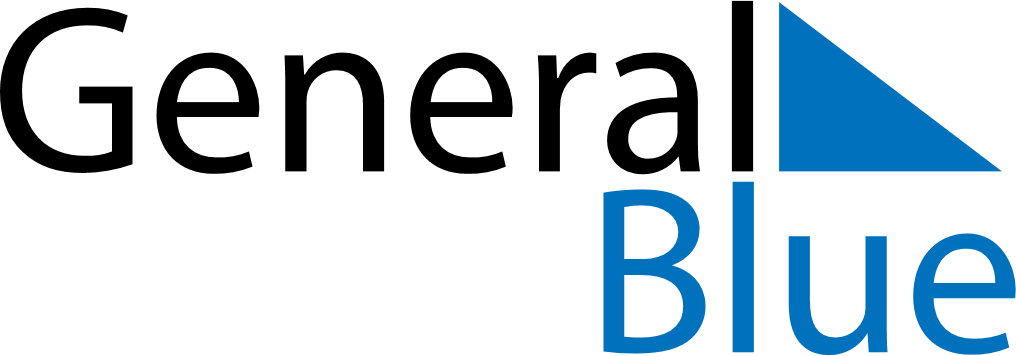 Weekly Meal Tracker August 15, 2022 - August 21, 2022Weekly Meal Tracker August 15, 2022 - August 21, 2022Weekly Meal Tracker August 15, 2022 - August 21, 2022Weekly Meal Tracker August 15, 2022 - August 21, 2022Weekly Meal Tracker August 15, 2022 - August 21, 2022Weekly Meal Tracker August 15, 2022 - August 21, 2022MondayAug 15TuesdayAug 16TuesdayAug 16WednesdayAug 17ThursdayAug 18FridayAug 19SaturdayAug 20SundayAug 21BreakfastLunchDinner